Załącznik nr 1 – opis przedmiotu zamówienia Celem projektu jest zwiększenie bezpieczeństwa uczniów oraz mieszkańców korzystających z przynależnych do szkoły atrakcji sportowo - rekreacyjnych, m.in. bieżni, placu zabaw, siłowni plenerowej, placu rekreacyjno – wypoczynkowego, wiaty na rowery oraz ochrona mienia znajdującego się terenie placówki. Dodatkowo w ramach realizacji projektu planowana jest wymiana starego systemu kamer i monitoringu na starym budynku szkoły i w okolicy sali gimnastycznej, założenia drugiego stanowiska monitorującego szkołę i teren do niej przynależny oraz zintegrowanie go z już istniejącym w nowym budynku szkoły. 

Ponadto w ramach realizacji projektu planowane jest również umieszczenie odpowiedniego oznaczenia z użyciem tabliczek znamionowych informujących o monitorowaniu szkoły i terenu przynależnego do szkoły. Przedmiot zamówienia obejmuje poniższe sprzęty, materiały (zakup, montaż, konfiguracja, podłączenie i uruchomienie) i czynności do wykonania:

1. Rejestrator sieciowy (wersja bez switcha PoE) NVR5216 – 4KS2
2. Dysk 10TB Sata III SkyHawk – 2 szt.
3. IPC-HFW2541T-ZAS-27135 – kamera IP 5Mpx kolor biały – szt. 11
4. PFA135 – podstawa do kamer kolor biały – 11 szt.
5. Uchwyt słupowy do kamer kolor biały – 2 szt.
6. Kamera obrotowa IP 4Mpx DH – SD49425XB – HNR – 3 szt.
7. PFA140 - puszka hermetyczna do kamer – 3 szt. 
8. PFA151 - uchwyt narożny do kamer – 3 szt.
9. Switch PoE 8 port + 2RJ45 (DH – PFS3010 – 8 ET – 96 – V2) obudowa 
   Desktop – 3 szt.
10. Puszka na switch duża – 3 szt.
11. Przewód UTP – 1200 m 
12. Słup aluminiowy 4M + fundament – 2 szt. 
13. Rozbieranie kostki, asfaltu, wykonanie przekopu, odtworzenie
14. Artykuły montażowe
15. Koszt montażu i konfiguracji
16. Stacja do podglądu monitoringu wraz z monitorem
17. Tabliczki znamionowe o monitorowaniu szkoły – wymiary 32 x 22 cm UV4 
   - szt. 4 
18. Tabliczki znamionowe o monitorowaniu terenu przynależnego do szkoły 
   – wymiary 32x22 cm – szt. 6 Zamawiający dopuszcza zastosowanie sprzętów równoważnych o parametrach nie niższych niż w/wym. W przypadku zaoferowania sprzętów równoważnych do oferty należy dołączyć karty katalogowe danych produktów potwierdzające, iż oferowane sprzęty posiadają równe bądź wyższe parametry niż te określone powyżej. 
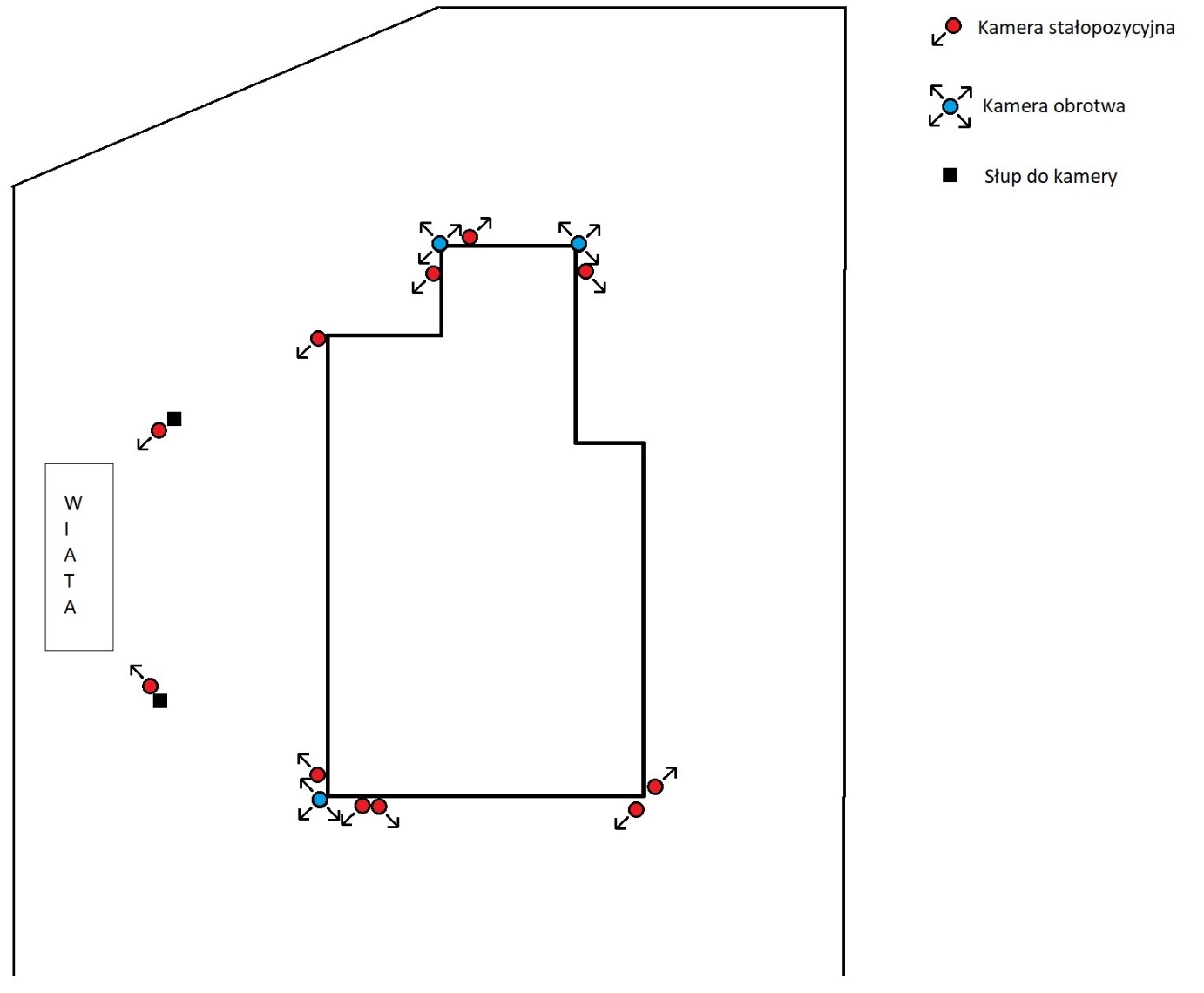 